Publicado en Madrid el 21/02/2019 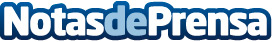 Según Laboratorios Synlab, conocer el déficit de la enzima DAO es clave en el tratamiento de las migrañasMigratest, un test genético de los Laboratorios SYNLAB que puede ayudar a mejorar el tratamiento de las migrañasDatos de contacto:Andrea Mut633055698Nota de prensa publicada en: https://www.notasdeprensa.es/segun-laboratorios-synlab-conocer-el-deficit Categorias: Nacional Medicina Nutrición Industria Farmacéutica Sociedad Madrid Medicina alternativa Consumo http://www.notasdeprensa.es